Publicado en España el 06/05/2024 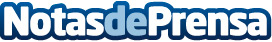 Páez Recicla optimiza su presencia avanzada con las ayudas del Kit DigitalPáez Recicla es una empresa comprometida con la preservación del medio ambiente y se dedica a la gestión responsable de residuosDatos de contacto:CarlosOnlienvalles937685249Nota de prensa publicada en: https://www.notasdeprensa.es/paez-recicla-optimiza-su-presencia-avanzada Categorias: Nacional Valencia Sostenibilidad Otros Servicios Digital http://www.notasdeprensa.es